ПЕТР ИЛЬИЧ ЧАЙКОВСКИЙ «ДЕТСКИЙ АЛЬБОМ»О начале работы над "Детским альбомом" известно из письма композитора от 30 апреля 1878 года. Чайковский, находясь в Каменке, в семье Давыдовых, написал П.И.Юргенсону: "Завтра примусь я за сборник миниатюрных пьес для детей. Я давно уже подумывал о том, что не мешало бы содействовать по мере сил к обогащению детской музыкальной литературы, которая очень небогата. Я хочу сделать целый ряд маленьких отрывков безусловной легкости и с заманчивыми для детей заглавиями».Некоторые пьесы цикла построены на фольклорном материале. В "Неаполитанской песенке" и в "Итальянской песенке" Чайковским использованы подлинно народные итальянские мелодии. Еще один итальянский мотив взят за основу в пьесе "Шарманщик поет". В "Русской песне" композитор обратился к русской народной плясовой песне "Голова ли ты, моя головушка". На одном из вариантов известной русской фольклорной темы построена пьеса "Камаринская". Подлинно народная французская мелодия звучит в "Старинной французской песенке». В пьесе "Мужик на гармонике играет" обыгрываются интонационные обороты и гармонические ходы, характерные для русских однорядовых гармоник.При всем многообразии бытовых сцен, картин и ситуаций, запечатленных в сборнике, в нем просматривается несколько относительно самостоятельных сюжетных линий. Первая из них связана с пробуждением ребенка и началом дня ("Утренняя молитва", "Зимнее утро", "Мама"). Следующий сюжет - игры, домашние забавы ребенка ("Игра в лошадки", "Марш деревянных солдатиков").Своеобразным ответвлением игровой тематики в цикле является мини-трилогия, посвященная кукле ("Болезнь куклы", "Похороны куклы", "Новая кукла"). День ребенка близится к концу и очередной сюжетный поворот обозначается пьесой "Нянина сказка", рядом с которой - как ее особый, отдельный музыкальный персонаж - появляется "Баба-Яга". Однако вскоре все сказочные треволнения и страхи оказываются позади; их сменяет - как предвестница блаженных детских сновидений - "Сладкая греза".Композитор находит место и для излюбленной им сферы бытовых танцев ("Вальс", "Мазурка", "Полька"), и для музыкальных пейзажей ("Песня жаворонка")."Детский альбом Чайковского" входит в золотой фонд мировой музыкальной литературы для детей. Хотя цикл адресован детям, к нему неоднократно обращаются профессиональные артисты.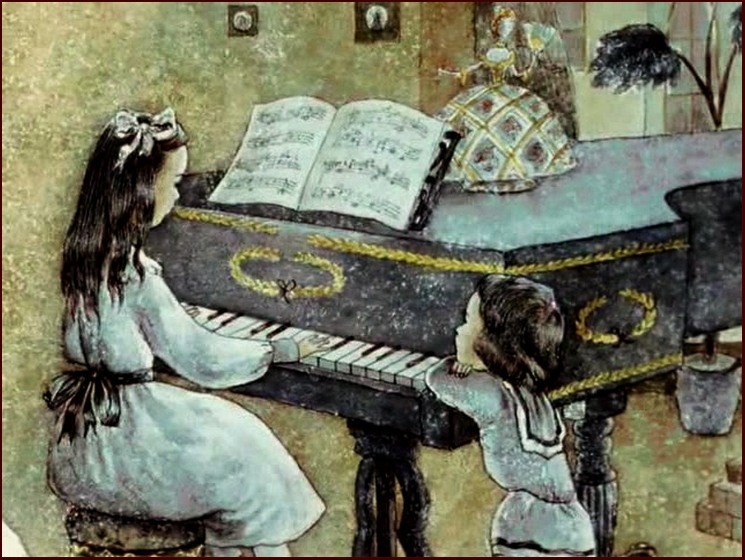 